РАБОЧАЯ ПРОГРАММА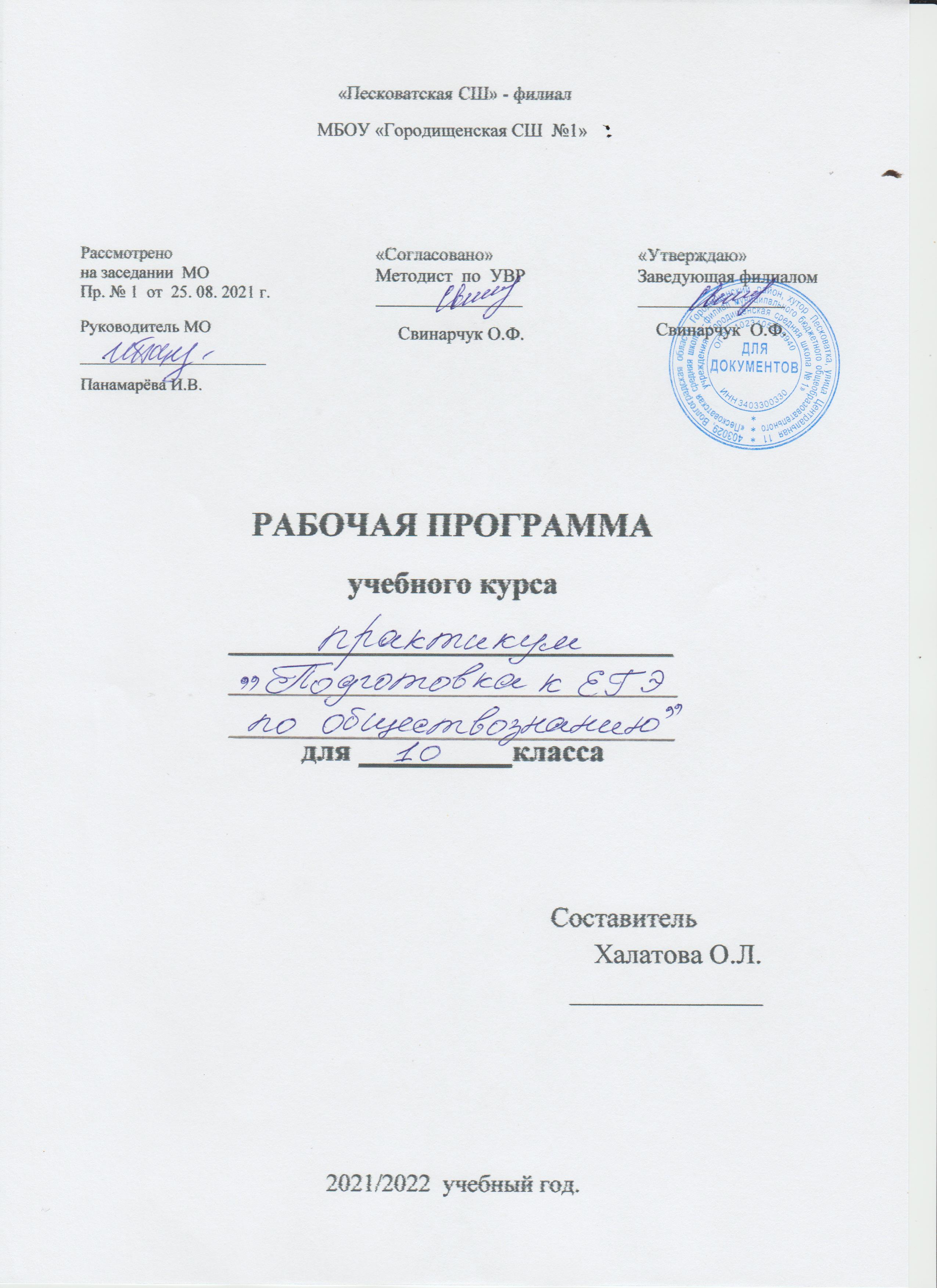 ЭЛЕКТИВНОГО КУРСА «Подготовка к ЕГЭ  по обществознанию »для 10 классаПояснительная записка     Экзамен по обществознанию остается наиболее массовым из всех, которые сдаются по выбору и востребован большим количеством выпускников, поскольку предмет «Обществознание» утвержден в качестве вступительного испытания в ВУЗах по  специальностям различной направленности: гуманитарной, социальной, экономической, педагогической, культурной и др.     Предлагаемая программа элективного курса "Практикум по обществознанию», содержит в своей структуре актуальные вопросы подготовки к ЕГЭ по обществознанию в 10 классе,  предназначена для подготовки учащихся 10 класса к сдаче вступительного экзамена в формате ЕГЭ.      Программа рассчитана на  1 час в неделю в 10 классе 34 часа    Программа курса составлена на основе Федерального компонента государственного стандарта среднего (полного) образования по обществознанию, авторской программы по обществознанию в 10 классе  (авторы Л.Н. Боголюбов, Н.И. Городецкая, Л.Ф. Иванова, А.И. Матвеев). Программа курса опирается на документы определяющие структуру и содержание КИМ - «Кодификатор элементов содержания и требований к уровню подготовки выпускников общеобразовательных учреждений для проведения единого государственного экзамена по обществознанию» и «Спецификацию контрольных измерительных материалов для проведения в 2016-19 гг. единого государственного экзамена. Частично использована программа элективного курса по обществознанию Каменчук И.Л. «Актуальные вопросы обществознания: подготовка к ЕГЭ» - М:2014; материал пособия для учителей общеобразовательных учреждений Котруца Л.Н. «Программа элективного курса «Готовимся к ЕГЭ по обществознанию»,- М: 2016. Основной акцент при прохождении элективного курса будет сделан на специальные пособия, содержащие компактный материал, схемы и таблицы по обществознанию для 10 класса:  1. Обществознание. Универсальные материалы для подготовки учащихся / ФИПИ. – М,: Интеллект-Центр, 2017. 2. Обществознание: полный справочник для подготовки к ЕГЭ. /П.А. Баранов, А.В. Воронцов, С.В. Шевченко; под ред. П.А. Баранова. – М.: АСТ: Астрель, 2018.    Программа курса ориентирована на повторение, систематизацию и углубление изучения курса обществознания по тематическим элементам содержания каждого из традиционно выделяемых содержательных разделов («Общество и человек», «Экономика», «Социальные отношения», «Политика», «Право»). Решение экзаменационных заданий способствует формированию навыков работы с контрольно-измерительными материалами различного типа заданий и уровня сложности. В соответствии с содержанием настоящей Программы намечено в 10 классе изучение теоретического материала, выявление круга вопросов, нуждающихся в дополнительном объяснении и повторении. Также предполагается формирование и совершенствование навыков использования алгоритма выполнения заданий с выбором одного ответа из четырёх предложенных (А), с кратким ответом (Б) и с развёрнутым ответом, который формулирует сам учащийся (С), по темам «Общество», «Человек», «Духовная культура», «Социальная сфера», «Политическая сфера», «Право».      В 11 классе ставится задача повышения культуры выполнения тестов. Практические навыки решения контрольно-измерительных материалов, полученные в 10 классе, будут совершенствоваться учащимися в течение всего обучения в 11 классе и помогут им успешно справиться с тренировочными заданиями по разделам «Экономика», «Проблемы социально-политического развития общества» и «Правовое регулирование общественных отношений».      Программа призвана помочь ученикам преодолеть затруднения в выполнении тестовых заданий, анализе текстов, написании эссе благодаря практической направленности курса. Целевые установки курса:Повторить темы, вызывающие наибольшие трудности содержательного характера; обеспечить систематизацию, углубление и закрепление понятий высокого уровня теоретического обобщения;Формировать умения, актуализированные  целью и содержанием обществоведческой подготовки  в контексте готовности выпускников к ЕГЭ;Развивать методологическую культуру при   операциях с понятиями,  работе с диаграммами и статистической информацией, текстами различного вида, проблемно-познавательными заданиями,  раскрытии смысла афористичного высказывания.	                  Для достижения поставленных целей наиболее целесообразными являются  различные  формы занятий: лекции, семинары, практикумы, лабораторные занятия, тренинги.  При планировании и организации занятий необходимо  определить оптимальное соотношение теоретических и практических занятий,  использовать активные и интерактивные методы обучения.      Ключевые содержательные позиции каждой линии рекомендуется  рассмотреть на обзорной или тематической  лекции, с привлечением наглядных опорных конспектов, схем, таблиц, позволяющих систематизировать и повторить учебный материал.       При проведении семинарских занятий  следует уделить внимание сложным теоретическим вопросам, недостаточно отраженным в школьных учебниках.          Практические занятия должны быть направлены на рассмотрение теоретического материала с помощью примеров, ситуаций из реальной жизни для обеспечения достаточной системности и глубины понимания обществоведческих вопросов. Особое внимание при организации практикумов также  следует уделить отработке умений учащихся раскрывать смысл афористичного высказывания и формулировать собственные суждения и аргументы по актуальным проблемам.          Лабораторные занятия должны быть ориентированы на развитие  умений учащихся осуществлять комплексный поиск, систематизацию и интерпретацию социальной информации из неадаптированных источников.       Тренинги позволят ученику выработать определенный алгоритм действий при решении различных моделей заданий и помогут объективно оценить уровень собственных знаний.       Важно организовать личностно-ориентированную работу по овладению программой курса, учитывающую пробелы в знаниях и умениях конкретного ученика, с помощью вводного, текущего,  тематического итогового контроля фиксировать продвижение каждого ученика по пути достижения целей элективного курса. Задачи курса:- повышение предметной компетентности учеников; - развитие у учащихся устойчивого интереса к предмету;- краткое изложение и повторение курса обществознания;- ознакомление учащихся со структурой и содержанием контрольных измерительных материалов по предмету, распределением заданий различного типа (с выбором ответа, с кратким ответом, с развернутым ответом);- овладение умениями и навыками решения типовых тестовых заданий и заданий повышенной и высокой сложности;- формирование умения работать с инструкциями, регламентирующими процедуру проведения экзамена в целом; - формирование умения эффективно распределять время на выполнение заданий различных типов, правильно оформлять решения заданий с развернутым ответом;- формирование позитивного отношения у учащихся к процедуре ЕГЭ по обществознанию      При разработке программы решена проблема: с одной стороны, избежать дублирования базового курса,  с другой -  банального «натаскивания» учащихся на решение заданий ЕГЭ.       Итоговая оценка (зачет) выставляется по результатам промежуточного контроля, творческой работы (эссе), а также итоговой письменной работы, ориентированной на проверку способности выполнять задания различных моделей, используемых в ЕГЭ по всем содержательным линиям курса.          Реализация данной программы осуществляется с опорой на  учебно - справочные пособия, подготовленные авторским коллективом под общей редакцией Л.Боголюбова,  дидактическими материалами для подготовки к ЕГЭ, ресурсами сети Интернет  в режиме On-line. Ожидаемые результаты: Систематизация и углубление теоретических знаний учащихся по ключевым позициям курса;Ориентация учащегося   в дидактических смыслах и психологических механизмах заданий уровня А, В, С; достижение определенной свободы в выборе темы эссе;Проявление компетентностей, позволяющих использовать приобретенные знания и умения в практической деятельности, преодоление психологических барьеров при подготовке к экзамену.Содержание рабочей программы 10 класс (34 ч) 1. Введение. Единый государственный экзамен по обществознанию: структура и содержание экзаменационной работы  (1 ч).        ЕГЭ и стандарты обществоведческого  образования.  Кодификатор. Спецификации. Демоверсия. Структура и содержание письменной экзаменационной работы. Принципы отбора и расположения заданий в экзаменационной работе. Уровни сложности заданий. Использование тестовых заданий закрытого, открытого типа и заданий с открытым развёрнутым ответом в КИМах ЕГЭ. Заполнение бланков (входной контроль). 2. Актуальные вопросы содержания обществознания (30 ч). 2.1 Содержательные линии «Человек и общество»:  ключевые понятия и трудные вопросы  (8 ч).Ключевые понятия. Социум как особенная часть мира. Системное строение общества. Общество и природа. Общество и культура. Взаимосвязь экономической, социальной, политической и духовной сфер общества. Социальные институты. Многовариантность общественного развития. Типология обществ. Понятие общественного прогресса. Процессы глобализации и становление единого человечества. Глобальные проблемы человечества. Культура и духовная жизнь. Формы и разновидности культуры. Средства массовой информации. Искусство, его формы, основные направления. Наука. Социальная и личностная значимость образования. Религия. Роль религии в жизни общества. Мировые религии. Мораль Нравственная культура. Тенденции духовной жизни.  Трудные  вопросы. Общество как динамическая система (распознавание признаков и проявлений динамизма и системности). Проблема общественного прогресса (понимание свойств). Целостность современного мира, его противоречия (понимание основных тенденций развития современного мира). Культура и духовная жизнь (социальные функции, тенденции развития). Мораль, ее основные категории.Тренинг по выполнению заданий части 1(А) и части 2 (В) данных содержательных линий2.2 Проблемы изучения конкретных разделов и тем в содержательных линиях  «Человек. Познание» (8 ч)Основные теоретические положения.  Человек как результат биологической и социокультурной эволюции. Бытие человека. Потребности и интересы человека. Деятельность человека, ее основные формы. Мышление и деятельность. Цель и смысл жизни человека. Самореализация. Индивид, индивидуальность, личность. Социализация индивида. Свобода и ответственность личности. Познание мира. Формы познания. Истина и ее критерии. Относительность истины. Виды человеческих знаний. Научное познание. Социальные науки и их классификация. Социальное и гуманитарное знание.  Сложные теоретические вопросы. Человек как индивид, индивидуальность, личность. Деятельность человека (определение значения понятий и их контекстное использование, анализ примеров и ситуаций, формулирование собственных суждений и аргументов). Социализация личности (определение признаков понятия, оценка суждений, решение проблемных задач). Научное познание (распознавание методов научного знания, анализ научной информации).       Тренинг по  выполнению заданий А и В по данным содержательным линиям.2.3 «Социальные отношения»: обзор основных  позиций,  сложные вопросы  (8 ч).             Основные позиции. Социальное взаимодействие и общественные отношения. Социальные группы и их классификация. Социальный статус. Социальная роль. Неравенство и социальная стратификация. Социальная мобильность. Социальные нормы. Отклоняющееся поведение, его формы и проявления. Социальный контроль. Семья и брак как социальные институты. Демографическая и семейная политика в РФ. Молодежь как социальная группа. Этнические общности. Межнациональные отношения. Социальный конфликт и пути его разрешения. Конституционные основы национальной политики в РФ. Социальные процессы в современной России.             Сложные вопросы. Характеристика понятия «социальный конфликт». Оценка различных суждений о неравенстве и социальной стратификации. Оценка суждений о социальных ролях с позиции общественных наук.            Модели заданий  части 1 (А) и части 2 (В) по содержательной линии и тренинг по  выполнению заданий.2.4  Актуальные проблемы изучения содержательной линии «Экономика»  (8 ч).Актуальные проблемы содержания. Экономика и экономическая наука. Предпринимательство. Экономические цели фирмы, ее основные организационные формы. Основные источники финансирования бизнеса. Экономическое содержание собственности. Экономические системы. Рыночный механизм. Многообразие рынков. Измерители экономической деятельности. Понятие ВВП. Экономический рост и развитие. Разделение труда и специализация. Значение специализации и обмена. Роль государства в экономике. Государственный бюджет. Акции, облигации и другие ценные бумаги. Деньги. Банковская система. Финансовые институты. Инфляция. Виды налогов. Мировая экономика: внешняя торговля, международная финансовая система. Экономика потребителя. Семейная экономика. Экономика производителя. Производство, производительность труда. Издержки, выручка, прибыль. Рынок труда. Заработная плата и стимулирование труда. Безработица.Модели заданий части 1 (А) и части 2 (В) и тренинг по выполнению заданий А и В  данной содержательной линии.Учебно-методический комплекс и литература:1.Единый государственный экзамен.Обществознание: задания для подготовки. / А.Ю. Лазебникова,  Л.Н. Боголюбов, М.Ю. Брандт, Е.Л. Рутковская и др.М.: Просвещение, 2016.2. ЕГЭ. Обществознание. Эффективная методика. /С.А. Нижников, А.Ю. Лазебникова, М.Ю. Брандт.- М.: Экзамен 2014-18 гг. 3. ЕГЭ-2017: Обществознание реальные варианты. Федеральный институт педагогических измерений. /Авт.-сост. О.А. Котова, Т.Е. Лискова. – М.: АСТ: Астрель, 2016.4. ЕГЭ 2017.Обществознание. Сборник заданий. / Е.Л. Рутковская, Н.И. Городецкая и др. – М.: Просвещение, Эксмо, 2017 5 ЕГЭ-2017 Обществознание. Тренировочные задания./ Е.Л. Рутковская,  Н.И. Городецкая,О. А., Котова, Е.С. Королькова, Т. Е. Лискова. - М.: Экзамен, 2017.6. Кишенкова О.В. ЕГЭ 2009. Обществознание. Справочник. – М.: Эксмо, 2018.7. Лазебникова А.Ю ЕГЭ-2010: Обществознание: Репетитор. – М.: Просвещение, Эксмо, 2016.8 Лазебникова А.Ю., Рутковская Е.Л., Городецкая Н.И., Королькова Е.С. ЕГЭ. Обществознание. Типовые тестовые задания. М.: Экзамен, 2016 -20179. Лазебникова А.Ю., Рутковская Е.Л., Королькова Е.С. ЕГЭ по обществознанию: типичные ошибки выпускников. //Преподавание истории и обществознания в школе.- 2015.- № 10.10. Баранов П. А. Тесты и задания по обществознанию для подготовки к ЕГЭ: к учебнику 11. «Обществознание. 10 класс. Базовый уровень» под ред. Л. Н. Боголюбова: 10 кл. / П. А. Баранов. – М.: АСТ: Астрель; Владимир: ВКТ, 2017. – 159, [1] c. – (новый учебно-методический комплект).12. Баранов П. А. Тесты и задания по обществознанию для подготовки к ЕГЭ: к учебнику «Обществознание. 11 класс. Базовый уровень» под ред. Л. Н. Боголюбова, Н. И. 13. Городецкой, А. И. Матвеева: 11 кл. / П. А. Баранов. – М.: АСТ: Астрель; Владимир: ВКТ, 2017. – 159, [1] c. – (новый учебно-методический комплект).13. Баранов П. А., Воронцов А. В. Обществознание: Политика: экспресс-репетитор для подготовки к ЕГЭ-2016. М.: АСТ: Астрель; Владимир: ВКТ, 2016. - 15714. Баранов П. А., Воронцов А. В. Обществознание: Право: экспресс-репетитор для подготовки к ЕГЭ-2011. М.: АСТ: Астрель; Владимир: ВКТ, 2017. - 19115. Баранов П. А., Шевченко С. В. Обществознание: Экономика: экспресс-репетитор для подготовки к ЕГЭ-2016. М.: АСТ: Астрель; Владимир: ВКТ, 2017. Баранов П. А., 16. Воронцов А. В. Обществознание: Социальные отношения: экспресс-репетитор для подготовки к ЕГЭ-2016. М.: АСТ: Астрель; Владимир: ВКТ, 2016.17. Рутковская Е. Л., О. А. Котова, Лискова Т. Е. Единый государственный экзамен 2017. 18. Обществознание. Универсальные материалы для подготовки учащихся / ФИПИ. – М,: Интеллект-Центр, 2017. 19. Обществознание: полный справочник для подготовки к ЕГЭ. /П.А. Баранов, А.В. Воронцов, С.В. Шевченко; под ред. П.А. Баранова. – М.: АСТ: Астрель, 2018.ИНТЕРНЕТ-РЕСУРСЫhttp://www.еgе.edu.ru – портал информационной поддержки Единого государственного экзаменаhttp://www.mon.ru.gov.ru – официальный сайт Министерства образования и науки РФhttp://www.fipi.ru – портал федерального института педагогических измеренийhttp://www.school.edu.ru – российский общеобразовательный порталhttp://www.elibrary.ru/defaultx.asp – научная электронная библиотека - http://www.standart.edu.ru – государственные образовательные стандарты второго поколения - www.fipi.ru Методические письма «Об использовании результатов единого государственного экзамена в преподавании обществознания в образовательных учреждениях среднего (полного) общего образования»                                        Учебно-тематический план 10 классКАЛЕНДАРНО-ТЕМАТИЧЕСКОЕ ПЛАНИРОВАНИЕЭЛЕКТИВНОГО КУРСА по ОБЩЕСТВОЗНАНИЮ10 КЛАСС (34 ч)№разделовНаименование разделов и темВсего часов      В том числеТеор.       Практ.      В том числеТеор.       Практ.Формы занятий1.Введение. Единый государственный экзамен по обществознанию: структура и содержание экзаменационной работы11вводная лекцияпрактикум(входной контроль)2.Актуальные вопросы содержания  обществознания312482.1Содержательные линии « Человек и общество»:  ключевые понятия и трудные вопросы752лекциясеминарпрактикум2.2Проблемы изучения конкретных разделов и тем в содержательных линиях  «Человек. Познание»762лекциясеминарпрактикум2.3«Социальные отношения»: обзор основных  позиций,  сложные вопросы  862лекциясеминарпрактикум2.4Актуальные проблемы изучения содержательной линии «Экономика»862лекциясеминарпрактикум2.5Повторение .22практикумИтого в 10 классе342211Дата № урокаНаименование разделов и темзанятийВсего часов      В том числеТеор.  /     Практ.      В том числеТеор.  /     Практ.Содержание занятий, основные понятия Д/З1 неделя1.Введение. Единый государственный экзамен по обществознанию: структура и содержание экзаменационной работы11вводная лекцияпрактикум(входной контроль)Теорияпособия, записи, задан.в тетр., терминысхемы потеме2. Актуальные вопросы содержания при подготовке к ЕГЭ322482.1. Содержательные линии « Человек и общество»:  ключевые понятия и трудные вопросы8622 неделя2.Социум как особенная часть мира. 1Ключевые понятия. Социум как особенная часть мира. Системное строение общества. Общество и природа. Общество и культураТеорияпособия, записи, задан.в тетр., терминысхемы потеме3 неделя3.Взаимосвязь экономической, социальной, политической и духовной сфер общества. 1Взаимосвязь экономической, социальной, политической и духовной сфер общества. Социальные институты..Теорияпособия, записи, задан.в тетр., терминысхемы потеме4 неделя4.Многовариантность общественного развития. 1Многовариантность общественного развития. Типология обществ. Понятие общественного прогресса. Процессы глобализации и становление единого человечества. Глобальные проблемы человечестваТеорияпособия, записи, задан.в тетр., терминысхемы потеме5 неделя5. Культура и духовная жизнь. Тенденции духовной жизни1 Культура и духовная жизнь. Формы и разновидности культуры. Средства массовой информации. Искусство, его формы, основные направления. Наука. Социальная и личностная значимость образования. Религия. Роль религии в жизни общества. Мировые религии. Мораль Нравственная культура. Тенденции духовной жизниТеорияпособия, записи, задан.в тетр., терминысхемы потеме6 неделя6.  Общество как динамическая система (распознавание признаков и проявлений динамизма и системности). 1  Общество как динамическая система (распознавание признаков и проявлений динамизма и системности). Проблема общественного прогресса (понимание свойств). Целостность современного мира, его противоречия (понимание основных тенденций развития современного мира).Теорияпособия, записи, задан.в тетр., терминысхемы потеме7 неделя7.Культура и духовная жизнь (социальные функции, тенденции развития). 1Культура и духовная жизнь (социальные функции, тенденции развития). Мораль, ее основные категории.Теорияпособия, записи, задан.в тетр., терминысхемы потеме8 неделя8.Тренинг по выполнению заданий части 1(А) и части 2 (В)  содержательной линии «Общество. Культура и духовная жизнь».22Тренинг по выполнению заданий части 1(А) и части 2 (В) данных содержательных линийТеорияпособия, записи, задан.в тетр., терминысхемы потеме9 неделя9.Тренинг по выполнению заданий части 1 (В), части 2 (В, С)  содержательной линии «Общество. Культура и духовная жизнь».Тренинг по выполнению заданий части 1(В) и части 2 (В,С) данных содержательных линийТеорияпособия, записи, задан.в тетр., терминысхемы потеме2.2. Проблемы изучения конкретных разделов и тем в содержательных линиях  «Человек. Познание»86210 неделя10.Человек как результат биологической и социокультурной эволюции. 11Основные теоретические положения.  Человек как результат биологической и социокультурной эволюции. Бытие человека. Потребности и интересы человека. Деятельность человека, ее основные формы. Мышление и деятельность. Теорияпособия, записи, задан.в тетр., терминысхемы потеме11 неделя11.Цель и смысл жизни человека.11Цель и смысл жизни человека. Самореализация. Индивид, индивидуальность, личность. Социализация индивида. Свобода и ответственность личности. Теорияпособия, записи, задан.в тетр., терминысхемы потеме12 неделя12.Познание мира. 11Познание мира. Формы познания. Истина и ее критерии. Относительность истины. Виды человеческих знаний. Научное познание. Социальные науки и их классификация. Социальное и гуманитарное знание. Теорияпособия, записи, задан.в тетр., терминысхемы потеме13 неделя13.Человек как индивид, индивидуальность, личность. 11Сложные теоретические вопросы. Человек как индивид, индивидуальность, личность. Деятельность человека (определение значения понятий и их контекстное использование, анализ примеров и ситуаций, формулирование собственных суждений и аргументов). Теорияпособия, записи, задан.в тетр., терминысхемы потеме14 неделя14.Социализация личности 11Социализация личности (определение признаков понятия, оценка суждений, решение проблемных задач). Теорияпособия, записи, задан.в тетр., терминысхемы потеме15 неделя15.Научное познание 11Научное познание (распознавание методов научного знания, анализ научной информации).Теорияпособия, записи, задан.в тетр., терминысхемы потеме16 неделя16.       Тренинг по  выполнению заданий части 1  (А, В) по содержательной линии «Человек. Человек и природа. Познание».22Тренинг по  выполнению заданий А и В по данным содержательным линиям.Теорияпособия, записи, задан.в тетр., терминысхемы потеме17 неделя17.Тренинг по  выполнению заданий части 2 (С) по содержательной линии «Человек. Человек и природа. Познание».Тренинг по  выполнению заданий части 2 (С) по данным содержательным линиям.Теорияпособия, записи, задан.в тетр., терминысхемы потеме2.3. «Социальные отношения»: обзор основных  позиций,  сложные вопросы  86218 неделя18. Социальное взаимодействие и общественные отношения. 11Социальное взаимодействие и общественные отношения. Социальные группы и их классификация.Теорияпособия, записи, задан.в тетр., терминысхемы потеме19 неделя19.Социальный статус. 11Социальный статус. Гендер. Социальная роль. Неравенство и социальная стратификация. Социальная мобильность. Теорияпособия, записи, задан.в тетр., терминысхемы потеме20 неделя20.Социальные нормы. 11Социальные нормы. Отклоняющееся поведение, его формы и проявления. Социальный контроль..Теорияпособия, записи, задан.в тетр., терминысхемы потеме21 неделя21.Семья и брак как социальные институты. 11Семья и брак как социальные институты. Демографическая и семейная политика в РФ. Молодежь как социальная группа. Теорияпособия, записи, задан.в тетр., терминысхемы потеме22 неделя22.Этнические общности. 11Этнические общности. Межнациональные отношения. Социальный конфликт и пути его разрешения. Конституционные основы национальной политики в РФ. Социальные процессы в современной РоссииТеорияпособия, записи, задан.в тетр., терминысхемы потеме23 неделя23. Характеристика понятия «социальный конфликт». 11Сложные вопросы. Характеристика понятия «социальный конфликт». Оценка различных суждений о неравенстве и социальной стратификации. Оценка суждений о социальных ролях с позиции общественных наукТеорияпособия, записи, задан.в тетр., терминысхемы потеме24 неделя24.Модели заданий части 1 (А,В) по содержательной линии и тренинг по  выполнению заданий темы «Социология».22Модели заданий  части 1 (А) и части 2 (В) по содержательной линии и тренинг по  выполнению заданий.Теорияпособия, записи, задан.в тетр., терминысхемы потеме25 неделя25.Модели заданий части 2 (С) по содержательной линии и тренинг по  выполнению заданий темы «Социология».Модели заданий  части 1 (А) и части 2 (В) по содержательной линии и тренинг по  выполнению заданий.Теорияпособия, записи, задан.в тетр., терминысхемы потеме2.4. Актуальные проблемы изучения содержательной линии «Экономика»86226 неделя26.Экономика и экономическая наука. Предпринимательство. 11Экономика и экономическая наука. Предпринимательство. Экономические цели фирмы, ее основные организационные формы. Основные источники финансирования бизнеса. Теорияпособия, записи, задан.в тетр., терминысхемы потеме27 неделя27.Экономическое содержание собственности. 11Экономическое содержание собственности. Экономические системы.. Разделение труда и специализация. Значение специализации и обмена. Теорияпособия, записи, задан.в тетр., терминысхемы потеме28 неделя28.Рыночный механизм. 11Рыночный механизм. Многообразие рынков. Измерители экономической деятельности. Понятие ВВП. Экономический рост и развитиеТеорияпособия, записи, задан.в тетр., терминысхемы потеме29 неделя29.Роль государства в экономике. 11Роль государства в экономике. Государственный бюджет. Акции, облигации и другие ценные бумаги. Деньги.Теорияпособия, записи, задан.в тетр., терминысхемы потеме30 неделя30.Банковская система. 11Банковская система. Финансовые институты. Инфляция. Виды налогов. Мировая экономика: внешняя торговля, международная финансовая система.Теорияпособия, записи, задан.в тетр., терминысхемы потеме31 неделя31.Экономика потребителя.    Семейная экономика.11Экономика потребителя. Семейная экономика. Экономика производителя. Производство, производительность труда. Издержки, выручка, прибыль.Теорияпособия, записи, задан.в тетр., терминысхемы потеме32 неделя32.Рынок труда. 11Рынок труда. Заработная плата и стимулирование труда. Безработица.Теорияпособия, записи, задан.в тетр., терминысхемы потеме33 неделя33.Модели заданий части 1 (А) и части 2 (В,С) и тренинг по выполнению заданий А и В  содержательной линии «Экономика».11Модели заданий части 1 (А) и части 2 (В,С) и тренинг по выполнению заданий А и В,С  данной содержательной линии.Теорияпособия, записи, задан.в тетр., терминысхемы потеме34 неделя34.3.Итоговое повторение.11практикумТеорияпособия, записи, задан.в тетр., терминысхемы потемеИтого в 10 классе342410